НАИМЕНОВАНИЕ КУРСАБЕЗОПАСНОСТЬ ТРАНСПОРТНЫХ СРЕДСТВВ курсе представлены учебные и контрольные материалы для формирования у студентов основных понятий о безопасности транспортных средств (ТС), нормативного регулирования и стандартизации требований к безопасности ТС, безопасности человеко-машинных систем и их влияния на окружающую среду.НАПРАВЛЕНИЯ ПОДГОТОВКИ23.03.01 Технология транспортных процессовПЕРИОД РЕАЛИЗАЦИИ КУРСАСправки по e-mail: rostov-zd@mail.ruСРОК ОКОНЧАНИЯ ЗАПИСИ НА КУРССправки по e-mail: rostov-zd@mail.ruДЛИТЕЛЬНОСТЬ КУРСА8 недельТРУДОЕМКОСТЬ2 зачетные единицыАВТОРЫРункевич Юрий Павлович, к.т.н.; Попов Сергей Иванович - декан факультета "Транспорт, сервис и эксплуатация", к.т.н., доцент; Загутин Дмитрий Сергеевич, д.ф.н., профессор; Донцов Николай Сергеевич - зам. декана факультета, к.т.н., доцент ; Апрышкин Дмитрий Сергеевич - старший преподаватель, зам. декана факультета; Скудина Александра Александровна - старший преподаватель; Бахтеев Олег Айратович - ассистент.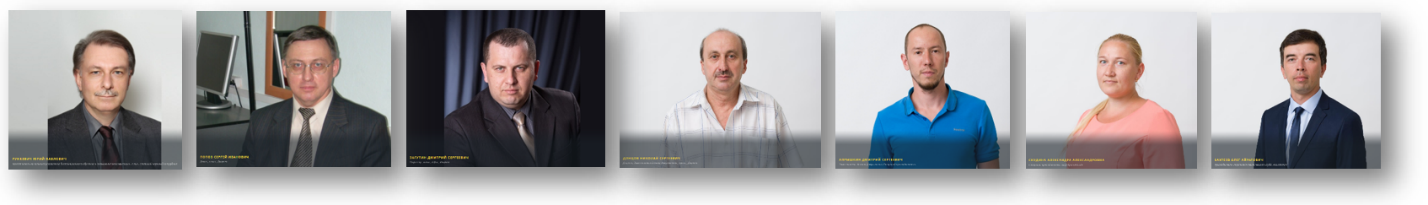 О КУРСЕЦелью преподавания дисциплины является формирование у студентов системы научных и профессиональных знаний и навыков в области основных понятий о безопасности ТС, нормативного регулирования и стандартизации требований к безопасности ТС, безопасности человеко-машинных систем и их влияния на окружающую среду.Основными задачами изучения дисциплины являются:создание у студентов основ широкой теоретической подготовки в области конструктивной, активной, послеаварийной и экологической безопасности транспортных средств;ознакомление студентов c отраслевыми, внутренними и международными нормативными требованиями и требованиями стандартизации к безопасности транспортных средств, приобретение студентами навыков практического применения действующей в отрасли нормативно-технической документации;ознакомление студентов c современными методами и техническими средствами обеспечения безопасности транспортных средств, получение практических навыков в определении параметров средств и методов обеспечения безопасности транспортных средств;формирование знаний о влиянии технического состояния систем обеспечения безопасности автомобиля, его эксплуатационных свойств, конструктивных параметров, надежности систем и агрегатов на безопасность человеко-машинных систем и окружающую среду.ФОРМАТЕженедельные занятия будут включать изучение текстовых лекционных материалов, выполнение учебных заданий по каждой теме с автоматизированной проверкой. В рамках курса предусмотрена итоговая аттестация в виде итогового компьютерного тестирования в очной форме.ИНФОРМАЦИОННЫЕ РЕСУРСЫРябчинский А.И. Регламентация активной и пассивной безопасности – Академия, 2014.Касаткин Ф.П., Коновалов С.И., Касаткина Э.Ф. Организация перевозочных услуг и безопасность транспортного процесса. – Академ.-Проект, 2013.Александровская Л.Н., Аронов И.З., Круглов В.И. Безопасность и надежность технических систем. – Машиностроение, 2013.ТРЕБОВАНИЯПеречень дисциплин, усвоение которых необходимо для изучения данной дисциплины: сертификация и лицензирование в сфере автотранспорта, диагностика технического состояния транспортных средств, безопасность жизнедеятельности, методология обеспечения безопасности дорожного движения, организация перевозных услуг и безопасность транспортного процесса, экология.Специального материального и программного обеспечения для освоения курса не требуется.ПРОГРАММА КУРСАОсновные понятия о безопасности транспортного средства.Активная безопасность автомобиляПассивная безопасность автомобиля.Методы повышения пассивной безопасности автомобиля.Послеаварийная безопасность автомобиля.Экологическая безопасность автомобиля.Безопасность человеко-машинных систем. РЕЗУЛЬТАТЫ ОБУЧЕНИЯВ результате изучения дисциплины специалист должензнать:комплекс  конструктивных  элементов  (систем)  автотранспортных  средств (АТС),    обеспечивающих    их    активную,    пассивную    и    экологическую безопасность;основные  тенденции  развития  конструкций автомобилей  и  транспорта  в области обеспечения и повышения безопасности АТС;нормативные  документы,  методы  оценки  и  сертификации  транспортных средств по безопасности.уметь:самостоятельно оценивать технический уровень конструкции АТС с позиции обеспечения безопасности;учитывать  конструктивные  особенности  и  характер изменения  показателей безопасности в процессе эксплуатации АТС;определять перспективы   повышения   безопасности   АТС   на   основе использования научно-технической информации.иметь навыки:
выполнения работ по определению показателей безопасности автотранспортных    средств    в    условиях эксплуатацииФОРМИРУЕМЫЕ КОМПЕТЕНЦИИспособностью использовать приемы первой помощи, методы защиты в условиях чрезвычайных ситуаций (ОК-9);способностью к применению методик проведения исследований, разработки проектов и программ, проведения необходимых мероприятий, связанных с управлением и организацией перевозок, обеспечением безопасности движения на транспорте, а также выполнением работ по техническому регулированию на транспорте (ПК-24).